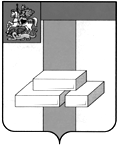 СОВЕТ ДЕПУТАТОВГОРОДСКОГО ОКРУГА ДОМОДЕДОВО МОСКОВСКОЙ ОБЛАСТИРЕШЕНИЕот  _______________   № __________О внесении изменений в Регламент Совета депутатов городского округа Домодедово Московской области, утвержденный решением Совета депутатов городского округа Домодедовоот 13.11.2018 № 1-4/928       В   соответствии   с   Федеральным   законом   Российской  Федерации   от   06.10.2003 № 131-ФЗ «Об общих принципах организации местного самоуправления в Российской Федерации», Уставом городского округа Домодедово Московской области,СОВЕТ ДЕПУТАТОВ ГОРОДСКОГО ОКРУГА РЕШИЛ:Внести в Регламент Совета депутатов городского округа Домодедово Московской области, утвержденный решением Совета депутатов городского округа Домодедово от 13.11.2018 № 1-4/928, следующие изменения:в   подпункте   5  пункта  2  статьи  6  слова  «заместителя  главы  администрации»заменить словами  «заместителя главы городского округа»;в статье 7:а) абзац второй пункта 1 исключить;       б) в пункте 13 слова «заместитель главы администрации» заменить словами «заместитель главы городского округа»;       3) дополнить статьей 7.1 следующего содержания:       «Статья 7.1. Внеочередное заседание СоветаТребовать созыва  внеочередного заседания Совета имеют право глава городскогоокруга, председатель Совета или инициативная группа депутатов Совета в количестве не менее 4 (четырех) депутатов, а также прокурор.Внеочередное заседание Совета должно быть проведено не позднее чем в 3 (трех)-дневный срок (рабочие дни) после внесения предложения о его проведении.       Внеочередное заседание Совета по вопросу утверждения генерального плана городского округа Домодедово и внесения в него изменений созывается по требованию главы городского округа не позднее 10 дней с момента поступления требования о созыве внеочередного заседания.В случае инициативы созыва внеочередного заседания Совета депутатами  Совета,подписанное ими требование о созыве внеочередного заседания Совета направляется председателю Совета, а также одновременно копия требования о проведении внеочередного заседания Совета направляется прокурору.Депутаты  –  инициаторы   созыва     внеочередного   заседания    Совета    обязаныписьменно указать предлагаемые к рассмотрению вопросы повестки дня внеочередного заседания Совета и изложить свои доводы в обоснование срочности их рассмотрения, а также представить в Совет пояснительную записку, проекты решений внеочередного заседания Совета по предлагаемым вопросам повестки дня внеочередного заседания Совета, с приложением необходимых материалов.В  случае  инициативы  созыва  внеочередного заседания  Совета, поступившей отглавы городского округа или от прокурора, подписанное ими письменное требование о созыве внеочередного заседания Совета направляется в Совет для уведомления депутатов Совета. В требовании должны быть указаны предлагаемые к рассмотрению вопросы повестки дня внеочередного заседания Совета и изложены доводы в обоснование срочности их рассмотрения, а также приложены проекты решений внеочередного заседания Совета по предлагаемым вопросам повестки дня внеочередного заседания Совета.Депутаты  Совета  извещаются  Советом о созыве внеочередного заседания Советане позднее чем за 1 день до даты проведения внеочередного заседания Совета.Материалы    для   проведения   внеочередного   заседания   Совета   и   протоколвнеочередного заседания Совета оформляются и рассылаются в течение 1 дня.».Опубликовать настоящее решение в установленном порядке.Председатель Совета депутатов                                                Глава городского округа Домодедово                                                 городского округа Домодедово                              Л.П. Ковалевский                                                                  Е.М. ХрусталеваПроект внесен:Глава городского округа                                                                                 Е.М. ХрусталеваСОГЛАСОВАНО:Заместитель главы городского округа-начальник правового управления                                                                  Ю.Е. СазоноваПредседатель постоянной комиссиипо нормотворческой деятельности                                                                М.Н. Белякова